Совет сельского поселения «Уег»                                       «Уег» сикт овмöдчöминса Совет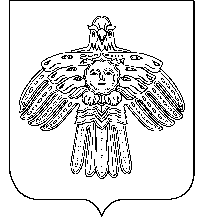 Р Е Ш Е Н И Е  К Ы В К Ö Р Т Ö Дот  11  июня  2019 года  № 4-22/61                                 с. Уег Республики Коми О назначении дополнительных выборов депутатов     Совета     муниципального образования  сельского поселения «Уег»четвертого  созыва В связи с досрочным прекращением полномочий депутатов Совета муниципального образования сельского поселения «Уег» четвертого созыва(три вакантных депутатских мандата), в соответствии с пунктами 1, 7, 8 статьи 10 Федерального Закона Российской Федерации «Об основных гарантиях избирательных прав и права на участие в референдуме граждан Российской Федерации», частями 4, 5истатьи 85 Закона Республики Коми «О выборах  и референдумах в Республике Коми»         Совет муниципального образования сельского поселения «Уег»  решил:         1. Назначить       дополнительные        выборы        депутатов         Совета               муниципального  образования сельского поселения  «Уег» четвертого             созыва  по  Уежному  семимандатному  избирательному  округу  на  8             сентября 2019 года         2.  Опубликовать настоящее решение  в газете «Красная Печора»; 3.  Настоящее решение вступает в силу со дня его опубликования.Заместитель председателя Советасельского поселения «Уег»     А.П.Петров